LH2.  ENGLISHN    3rd and 4 th. GRADESHello , how are you at home? . Kaixo , zer moduz?. Hemen daukazue ariketa batzuk  ingelera lantzeko etxean. Animo eta ahalegindu egiten!!!. GOODBYE!!!.Hola, aqui teneis unos links para poder trabajar el íngles.LISTEN / ESCUCHAR  ,READ / LEER mientras se escucha el video.http://www.koalatext.com/public/index.php/unitsv2/531        LISTEN AND READ FOOD. CLAUDIAhttp://www.koalatext.com/public/index.php/unitsv2/236   LISTEN DESCRIPTION ANN http://www.koalatext.com/public/index.php/unitsflash/6      FLASH CARDS SELECTDraw a huge hamburger with 10 ingredients and write them/ marraztu  hanburgesa erraldoi bat 10 osagai erabiliz. Gero bidali argazkia, ok?Mc .huge/ big  Elejabarrischool  hamburger.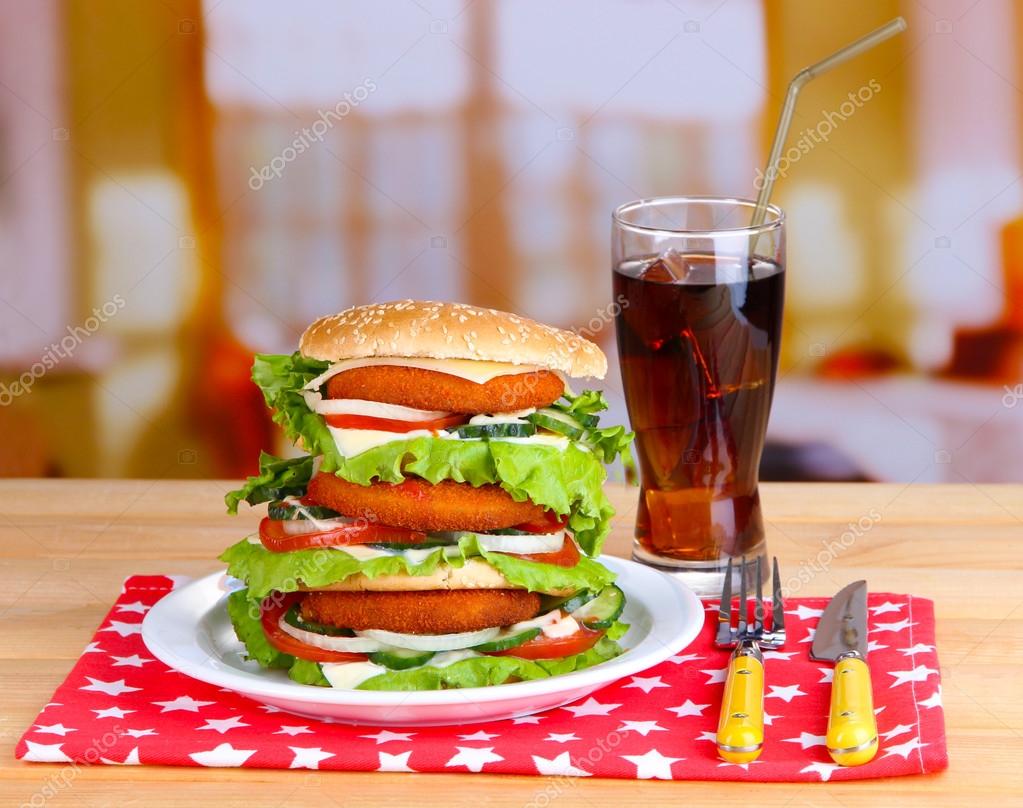 My 10 ingredients: bread- salad- tomatoe- cheese…WELL DONE!/ LAN OSO ONA!